University of Illinois Springfield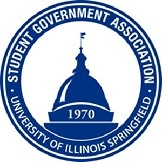 Student Government Association Resolution #Resolution Title: Summer/December Grad Celebration Event Resolution Sponsor: Nagaraju ThalladaWhereas, Student Government Association aims to serve the student body of UIS.Whereas, SGA recognizes the value of Graduating students during Summer/December in the UIS student body. Whereas, SGA wants to acknowledge Graduating Students during Grad Celebration event scheduled for Friday, December 11th from 3-5pm in the Student Union Pre-Function Area. Therefore, Be It Resolved, that $650 of the SGA budget be used to purchase  Grad Celebration give aways, raffle ticket giveaways  of 3 diploma frames at the Grad Celebration event. 3 diploma frames *150 $=450$A give away ( Key chain/ book and pen / water bottle ) - 100 pieces *2 $ each = 200$ (SGA can give any ideas for give away).Therefore, Be it Further Resolved, that all unused funds be returned to the Student Government Association. ___________________                                                          ______________________Signature of Secretary						SignatureofPresident